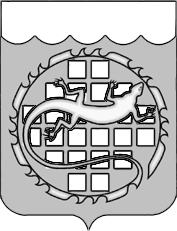 УПРАВЛЕНИЕ КАПИТАЛЬНОГО СТРОИТЕЛЬСТВА И  БЛАГОУСТРОЙСТВА АДМИНИСТРАЦИИ  ОЗEРСКОГО ГОРОДСКОГО ОКРУГА  ЧЕЛЯБИНСКОЙ ОБЛАСТИПРИКАЗ05.02.2018              		                   	                  			№ 6о прекращении действия свидетельства об осуществлении перевозок по маршруту регулярных перевозокВ соответствии с пунктом 7 части 1 статьи 29 Федерального закона РФ от 13.07.2015 № 220-ФЗ «Об организации регулярных перевозок пассажиров и багажа автомобильным транспортом и городским наземным электрическим транспортом в Российской Федерации и о внесении изменений в отдельные законодательные акты Российской Федерации» (в редакции Федерального закона от 29.12.2017 № 480-ФЗ),  п р и к а з ы в а ю:Прекратить действие свидетельства об осуществлении перевозок по маршруту регулярных перевозок (серия 35130 № 000011) сроком действия с 03.07.2016 г. по 02.07.2021 г., выданного ООО «ОзерскАвтолайн».Разместить приказ на официальном сайте администрации Озерского городского окрга Челябинской области в информационно-телекоммуникационной сети «Интернет»: http:www.ozerskadm.ru в течении трех рабочих дней со дня подписания настоящего приказа.Настоящий приказ вступает в силу со дня его подписания.Начальник Управления                                                                             Н.Г. Белякова